Стартовала Всероссийская акция «Безопасность детства – 2019».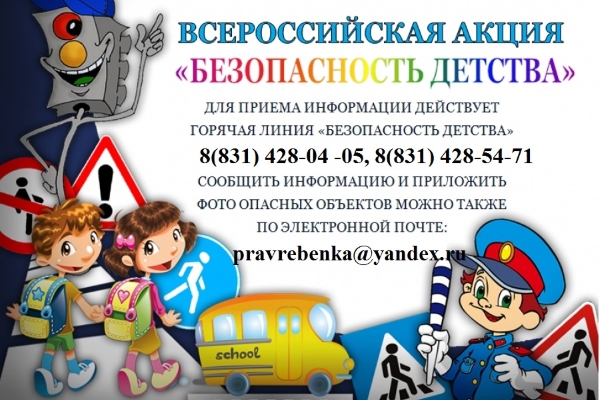 Данная акция была инициирована в прошлом году Уполномоченным при Президенте по правам ребенка Анной Кузнецовой и сегодня в ней принимают участие тысячи неравнодушных граждан по всей стране – это представители общественных организаций, родительского сообщества, молодежных объединений, силовых структур, детские омбудсмены в регионах.За летний период прошлого года участниками акции было проверено 42,5 тысяч объектов, в зимнее время эта цифра составила 336 тысяч. Среди основных нарушений, выявленных активистами: неисправные и потенциально опасные элементы на детских или спортивных площадках, отсутствие ограждений недостроенных или заброшенных зданий и сооружений, а также купание в запрещенных и необорудованных местах, открытые канализационные люки. В адрес уполномоченных органов было направлено более 3 тысяч ходатайств с требованием об устранении выявленных нарушений, при этом 13,5 тысяч нарушений устранено руками активных участников акции.  Уважаемые нижегородцы! Призываем Вас присоединиться к акции «Безопасность детства» и сообщать о потенциально опасных для детей местах в адрес Уполномоченного по правам ребенка в Нижегородской области по телефонам: 428-04-05, 428-54-71, через официальный сайт Уполномоченного (www.pravrebenka.ru) или посредством электронной почты (pravrebenka@yandex.ru).Давайте проверим вместе! На детской площадке:  - закреплены ли качели?                                    - нет ли травмоопасных и режущих предметов,инвентаря?                                    - есть ли сломанные или поврежденные ограждения?                                    - есть ли факты распития спиртных напитков, курения? В местах массового купания(несанкционированные пляжи):                                    - есть ли знаки о запрете купания?                                    - есть ли дети в возрасте до 7 лет, находящиеся без присмотра? Во дворе/на территории:                                   - есть ли глубокие ямы без ограждений и опознавательных знаков?                                   - есть ли открытые колодцы или люки?                                  - есть ли неогороженные заброшенные, недостроенные или аварийные здания и сооружения?                                   - есть ли факты нарушений правил дорожного движения, создающие опасность для детей? В торгово-развлекательном центре:                                   - есть ли таблички с указанием эвакуационных выходов?                                   - свободны или нет эвакуационные выходы?                                   - на дверях эвакуационных выходов легко открывающиеся замки?«Безопасность детства» в наших руках!